Escuela de Comercio Nº 1 “Prof. José Antonio Casas”  – Jujuy 2021 - “Año del Bicentenario del Día Grande de Jujuy”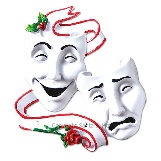 TRABAJO  PRÁCTICO N°1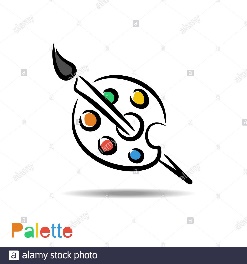 ARTES   -   3° 5taDocentes:  Prof. Mónica Velásquez (Teatro)     Prof.  Mariela Alvarado (Artes Visuales)TEMA:  JUEGO DE ROLES Actividades:Responder las preguntas del formulario en Google para poder realizar en clase presencial el juego de roleshttps://docs.google.com/forms/d/e/1FAIpQLSd3OLf0-ZSGTCCdZaItxFTLsoPFo4qQv08txJ_AjKXEQIsLrA/viewform?usp=sf_link